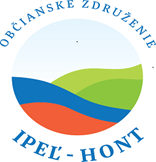 Výkonný orgán združenia – predsedníctvo Občianske združenie Ipeľ -HontIng. Pál Zachar – ZSVS, Mesto ŠahyMgr. Ágnes Antal Nyustin – ZSVS, Obec Vyškovce nad IpľomJaroslav Péter – ZSVS, Obec Veľké TurovceMária Berkulová – ZSOS, Občianske združenie Charitas SaagIng. Iveta Majerčíková – ZSOSŠtefan Celina – ZSPSIng. Zoltán Gasparik – ZSOS, 1. OBČIANSKÝ KRUH V IP. SOKOLCI - 1. IPOLYSZAKÁLLOSI POLGÁRI KOR